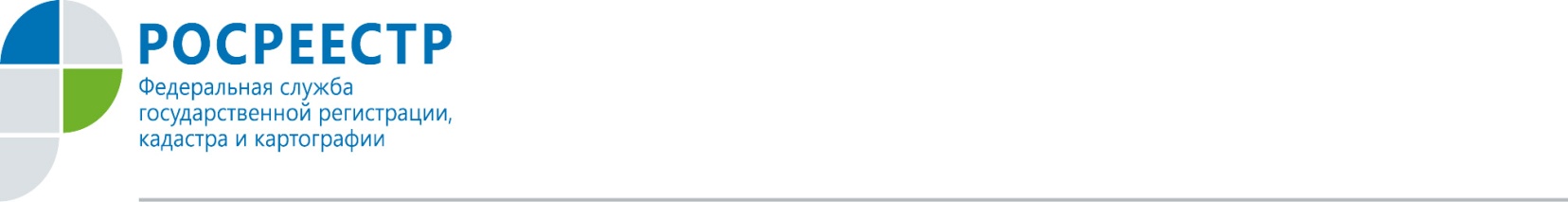 РОСРЕЕСТР ИНФОРМИРУЕТВ соответствии с Правилами противопожарного режима в Российской Федерации, утвержденных постановлением Правительства Российской Федерации от 25 апреля 2012 г. № 390, запрещено выжигание сухой травянистой растительности, стерни, пожнивных остатков на землях сельскохозяйственного назначения и землях запаса, разведение костров на полях.Кроме того,  запрещено в полосах отвода автомобильных дорог, полосах отвода и охранных зонах железных дорог, путепроводов и продуктопроводов выжигать сухую травянистую растительность, разводить костры, сжигать хворост, порубочные остатки и горючие материалы, а также оставлять сухостойные деревья и кустарники.В целях пресечения на территории Орловской области выжигания растительности и предупреждения возникновения чрезвычайных ситуаций, вызванных пожарами, неконтролируемым выжиганием сухой травянистой растительности, госземинспекторами Росреестра по Орловской области при проведении проверок соблюдения земельного законодательства проводится также мониторинг земель сельскохозяйственного назначения на предмет выявления подобных фактов. В случае выявления очагов горения должностными лицами Росреестра будут приняты меры по информированию территориальных подразделений МЧС России, территориальных органов Россельхознадзора, уполномоченных органов государственной власти субъекта и органов местного самоуправления.    Пресс-служба Росреестра по Орловской области 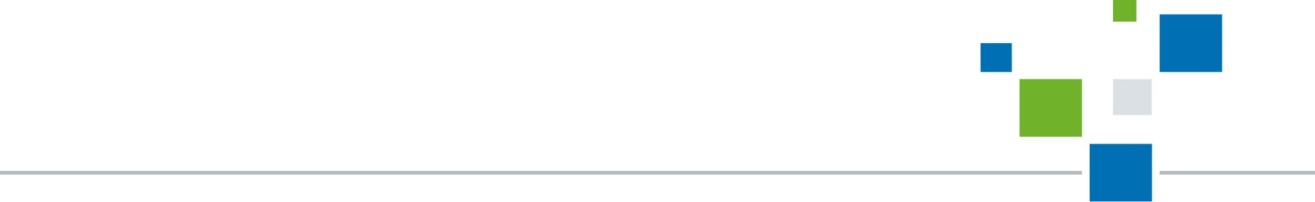 